На основу члана 33. тачка 13. Статута Центра за развој пољопривреде и  села, Бања Лука и члана 17. Закона о јавним набавкама БиХ („Службени гласник БиХ“ број: 39/14),  директор Центра д о н о с и О  Д  Л  У  К  Уо   допуни  јединственог плана јавних набавки Центра за развој  пољопривреде и села Бања Лука  за први квартал 2021.годинеIЈединствен план јавних набавки за први квартал 2021.године (период јануар-март) Центра за развој пољопривреде и села Бања Лука за 2021.годину, донесен под бројем:163/2021 од 17.02.2021.године,  допуњава се по захтјеву организационе јединице РЕЦ „Мањача“ (захтјев број: 486/2021 од 04.05.2021.године).IIУ јединствен  план  јавних набавки у дијелу „робе“ додаје се нова ставка :назив јавне набавке: „Набавка допунских крмних смјеша (премикси)врста ЈН- робе; врста поступка: отворени поступак; процијењена вриједност  ЈН 63.000,00 КМ без ПДВ-а; оквирни датум покретања поступка: почетак маја  мјесеца; оквирни датум закључења уговора: половина јуна  мјесеца; закључење оквирног споразума: не; извор финансијских средстава: буџет Центра конто 516100.IIIОва Одлука објавиће се на web страници уговорног органа  и чини саставни дио Јединственог плана јавних набавки за 2021. годину.IVОва одлука ступа на снагу даном доношења.                                                                                                       ДИРЕКТОРБрој: 487/21-О                                                                 Драшко Илић, дипл. екон. Дана: 05.05.2021.год.                                                    __________________________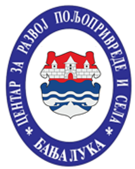 ЦЕНТАР ЗА РАЗВОЈ ПОЉОПРИВРЕДЕ И СЕЛАБАЊА ЛУКАЦЕНТАР ЗА РАЗВОЈ ПОЉОПРИВРЕДЕ И СЕЛАБАЊА ЛУКА